Anexa nr. 4
 tehnică privindaparatele de cîntărit neautomateMARCAJE ŞI INSCRIPŢIONĂRIAparatele de cîntărit neautomate care fac obiectul unei proceduri de evaluare a conformităţii conform anexei nr. 2 la prezenta Reglementare tehnică.1.1. Aceste aparate de cîntărit neautomate trebuie să aibă aplicate:a) marca de conformitate SM, care include simbolul SM aşa cum este descris la pct. 1.6. din prezenta anexă urmat de numărul de identificare ale organismului recunoscut/notificat care a realizat evaluarea conformităţii. Marca de conformitate SM se aplică împreună cu marcajul CE, în cazul introducerii pe piaţă a acestor aparate de cîntărit neautomate, fabricate în statele-membre ale UE. Marca de conformitate SM se aplică de către producător sau reprezentantul autorizat al acestuia pînă la introducerea aparatelor de cîntărit neautomate pe piaţă şi/sau pînă la punerea în funcţiune;Marca şi marcajul menţionat mai sus şi inscripţionările trebuie aplicate pe aparatul de cîntărit neautomat  distinct, grupate împreună;b) etichetă cu fond verde, de formă pătrată, cu dimensiunile de cel puţin  x , cu litera majusculă "M" imprimată în negru;c) următoarele inscripţionări:- numărul certificatului de examinare de tip, unde este cazul;- sigla sau denumirea producătorului;- clasa de exactitate, inclusă într-un oval sau între două linii paralele orizontale unite prin două jumătăţi de cerc;- limita maximă de cîntărire sub forma Max...;- limita minimă de cîntărire sub forma Min...;- diviziunea de verificare sub forma e =...;- ultimele două cifre ale anului în care a fost aplicată marca de conformitate SM;şi în plus, cînd este cazul:- numărul seriei aparatului de cîntărit neautomat;- pentru aparatele de cîntărit neautomate construite din unităţi separate care se asamblează, marca de identificare pe fiecare subansamblu;- diviziunea de verificare, dacă  d  este diferit de  e, sub forma d =...;- efectul maxim aditiv de tară, sub forma T = +...;- efectul maxim substractiv de tară, dacă este diferit de Max, sub forma T = -...;- valoarea diviziunii tarei, dacă este diferită de  d, sub forma d(T) =...;- sarcina limită (atunci cînd constructorul a prevăzut o limită mai mare decât Max + T), sub forma Lim =...;- limitele particulare de temperatură între care aparatul de cîntărit neautomat satisface condiţiile de bună funcţionare, sub forma... °C/...°C;	- raportul dintre receptoarele de greutăţi şi sarcină.1.2. Aparatele de cîntărit neautomate trebuie să aibă facilităţi corespunzătoare pentru aplicarea mărcii de conformitate SM şi/sau aplicarea inscripţionărilor. Marca şi inscripţionările trebuie aplicate astfel încît să fie imposibilă îndepărtarea lor de pe aparatul de cîntărit neautomat fără distrugerea acestora. Marca şi inscripţionările trebuie să fie vizibile atunci cînd aparatul de cîntărit neautomat este în poziţia sa normală de funcţionare.1.3. Cînd se utilizează o plăcuţă cu inscripţionări, ea trebuie să permită sigilarea sa, cu excepţia cazului în care nu poate fi înlocuită fără a fi distrusă. Dacă plăcuţa este sigilabilă, trebuie să fie posibilă aplicarea pe ea a unei mărci metrologice.1.4. Inscripţionările Max, Min, e şi d trebuie, de asemenea, plasate lîngă afişaj.Fiecare dispozitiv de măsurare a sarcinii, care este sau poate fi conectat la unul sau mai multe receptoare de sarcină, trebuie să aibă inscripţionările referitoare la receptoarele de sarcină respective.Marca de conformitate conţine iniţialele ”SM” şi forma prezentată în figura de mai jos.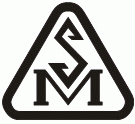 Alte aparate de cîntărit neautomate  Aparatele de cîntărit neautomate utilizate în aplicaţiile prevăzute la pct.2 al prezentei Reglementări tehnice trebuie să aibă inscripţionate:- marca sau denumirea producătorului;- limita maximă de cîntărire, sub forma Max.... .Aceste aparate de cîntărit neautomate nu trebuie să aibă eticheta la care se face referire la pct. 1 lit. b) din anexă.Simbolul de utilizare restrictivă specificat la pct. 13 al prezentei  Reglementări tehnice Simbolul de utilizare restrictivă este reprezentat prin litera "M" colorată în negru, tăiată de două diagonale care se intersectează. Acest simbol este tipărit pe o etichetă cu fond roşu, de forma unui pătrat cu laturile de cel puţin  × .